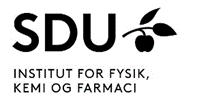 						Date: …………………Your name: ……………………………………………………………………………………………………………………………….Your SDU e-mail address: ………………………………………………………………………………………………………….Research group: ………………………………………	Account: ………………………………………………………Product name: …………………………………………………………………………………………………………………………..Vendor: …………………………………………………………………………………………………………………………………….. Catalogue number: ……………………………………………………………………………………………………………………Package size: ………………………………………..Amount: ……………………………………………….	Price: …………………………………………………………..Database number: (for FKF-indkoeb use only) ………………………………….……………………………………………..Instructor attest: ……………………………………………………………………………………………………………………….